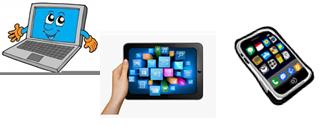 Name:…                                                                      Surname: …Home Schooling 28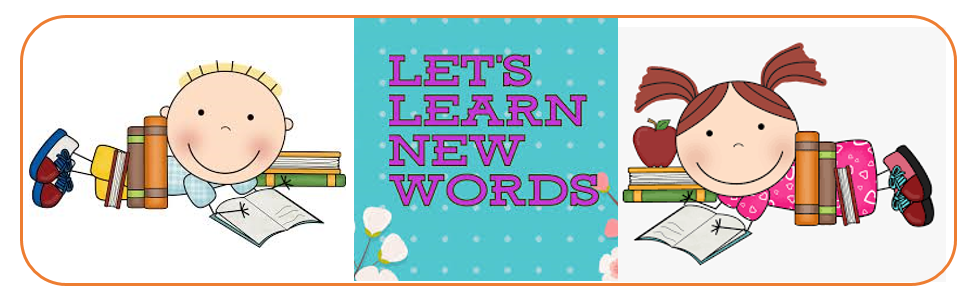 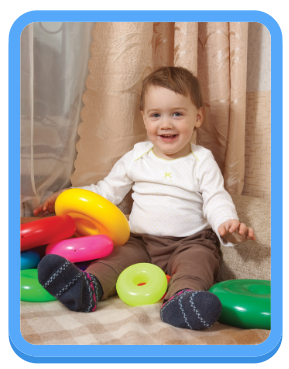 *HELLO KIDS! TODAY WE’RE LEARNING TO TALK ABOUT MORE FAMILY MEMBERS!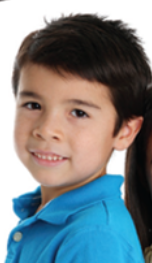 CTRL+CLICK AND WORK ONLINE. https://forms.gle/JqWdPjSY81iMXtrk6 AFTER WORKING ONLINE, COME BACK TO THIS FILE TO SOLVE THE FOLLOWING EXERCISE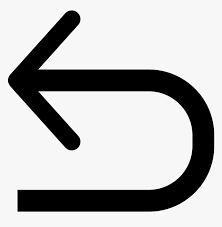 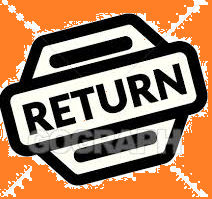 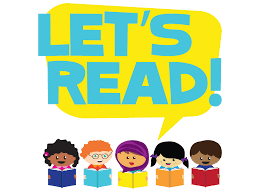 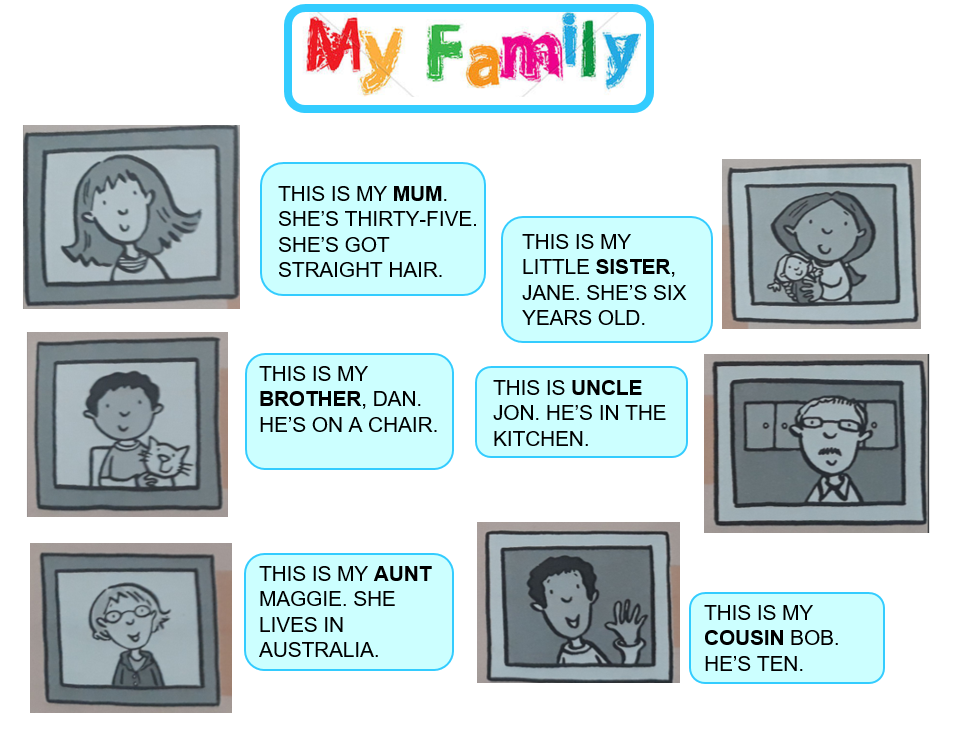 1.LOOK AND READ ABOUT GILL’S FAMILY. ANSWER THESE QUESTIONS.*WHO IS SIX YEARS OLD? JANE IS SIX YEARS OLD.*WHO IS TEN YEARS OLD? …*WHO IS THIRTY-FIVE YEARS OLD? …*WHERE IS UNCLE JON? …*WHERE IS DAN? …2. READ AGAIN. MATCH (COMPLETE WITH THE CORRECT WORD).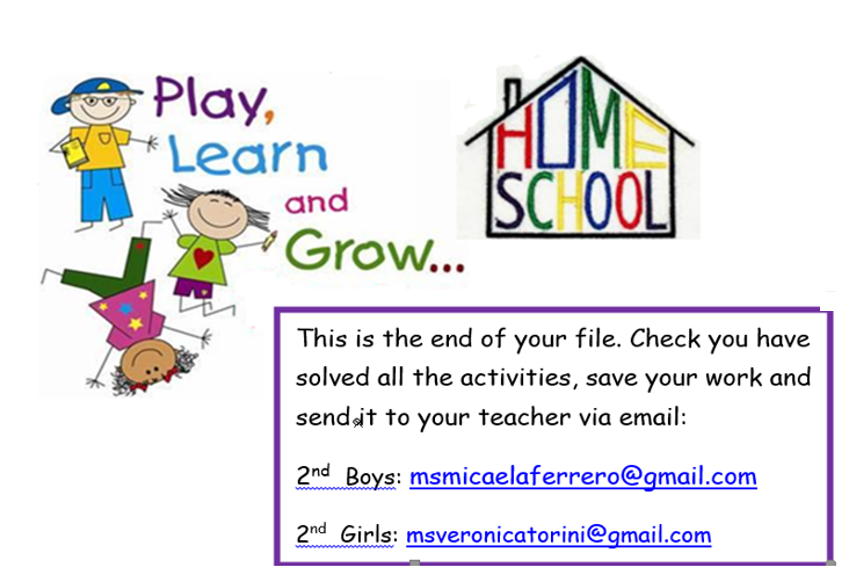 PLEASE, PRESS “SUBMIT/SEND” AT THE END OF YOUR ONLINE WORK.POR FAVOR PRESIONAR “ENVIAR” AL FINAL DEL TRABAJO EN LINEA.1 DAN IS GILL’S BROTHER. AUNT.2 MAGGIE IS GILL’S … UNCLE.3 BOB IS GILL’S … BROTHER. 4 JON IS GILL’S … SISTER.5 JANE IS GILL’S … COUSIN.